Россия вновь открывает двери для молодёжи всей планеты!Активные и талантливые люди из многих стран уже приняли решение статьучастниками #ВФМ2024 – главного молодёжного события 2024 года.Важный и объединяющий, удивительный и незабываемый! Именно таким станетВсемирный фестиваль молодёжи, который пройдёт с 1 по 7 марта на Федеральнойтерритории «Сириус».20 000 участникам предстоит ответить на глобальные вызовы, чтобы сделать лучшенаше общее будущее! Особенности культуры и традиций не помешают молодёжи совсего света объединиться и заговорить на одном языке – языке дружбы.Впервые в мероприятии такого масштаба примут участие не только молодые люди от18 до 35, но и подростки старше 14 лет. Непременно подавайте заявки, ведьрегистрация участников Фестиваля проходит прямо сейчас: https://vk.cc/cqaHLR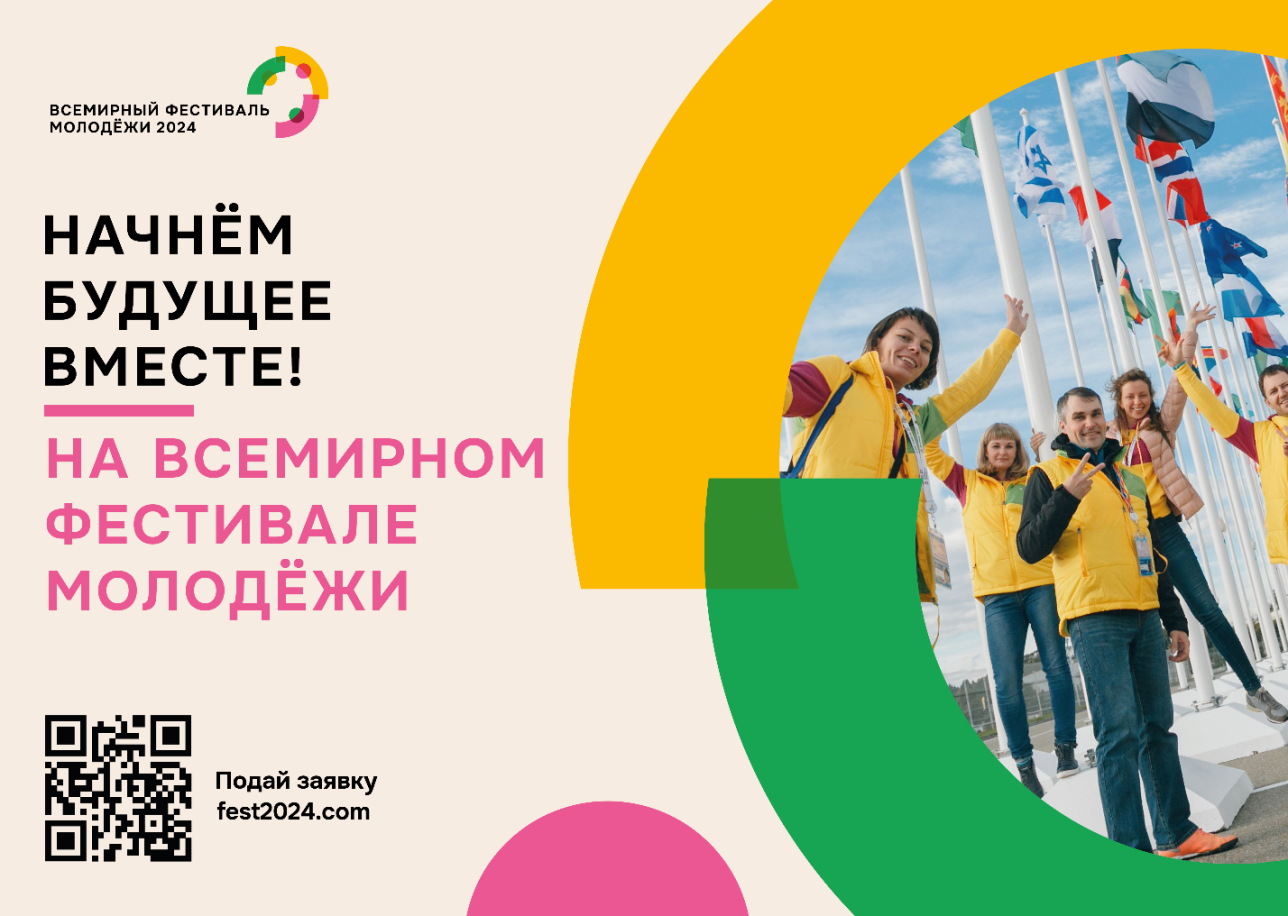 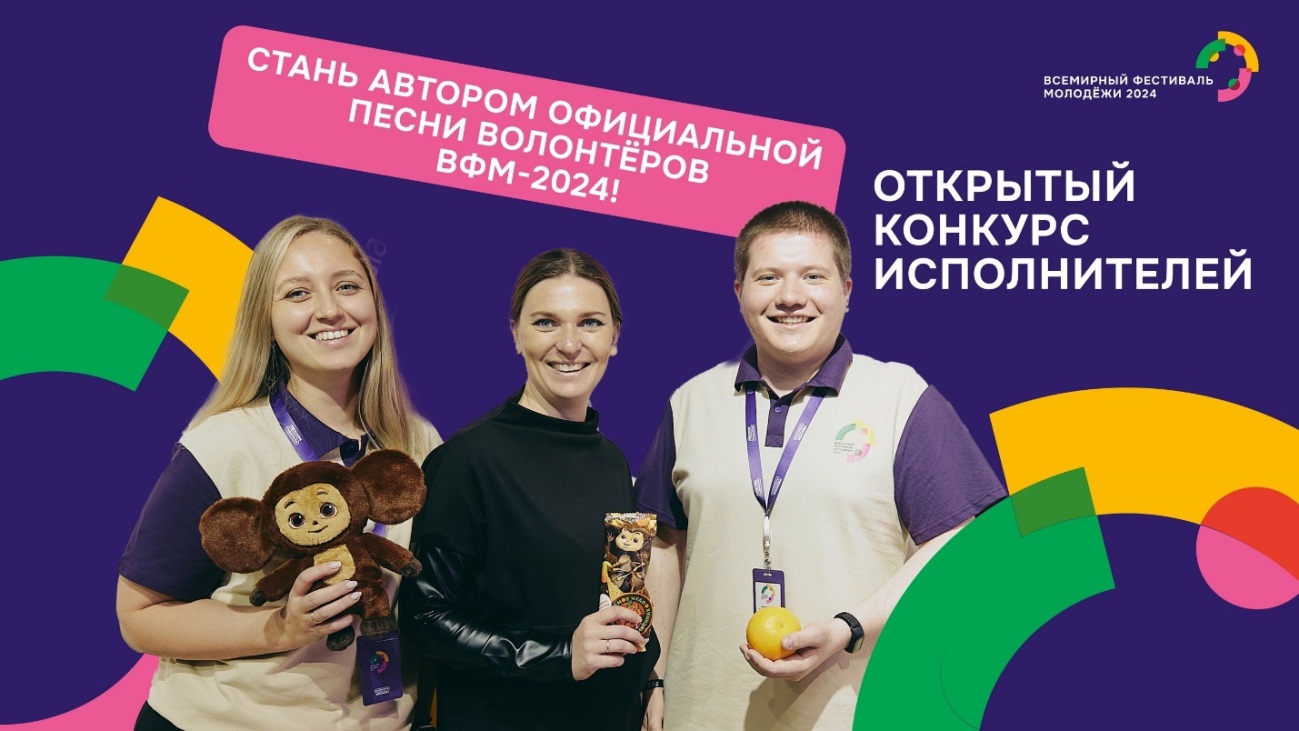 